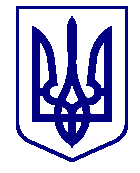 ВИКОНАВЧИЙ КОМІТЕТ ВАРАСЬКОЇ МІСЬКОЇ РАДИмайдан Незалежності, . Вараш, Вараський р-н, Рівненська обл., 34403  тел./факс ( 03636) 2 45 19  E-mail: mail@varashmtg.gov.ua  Код ЄДРПОУ 03315879П Р О Т О К О Л   №23-ПТВ-23засідання  виконавчого  комітету 							Від  06 листопада  2023 року							Засідання розпочалося о 10.00 год.							Засідання закінчилося  о 11.00 год.	 					          Зал засідань (3 поверх)Присутні  на  засіданні члени виконкому:Мензул О.П. – міський голова, вів засіданняБойко С.В.Воскобойник І.С.Денисюк С.М.Ємельянов Я.В.Овсянік Л.М.Онопрійчук О.В.Ординат О.Я.Павлишин П.Я.Руднік О.О.Стецюк Д.В.Федорук О.С.Хондока Р.В.Ярошик О.В.Відсутні: Бортнік А.А.Гаврилюк О.В.Денега С.В.Дерев’янчук Г.М. Патейчук А.В.Взяли участь у засіданні:Базелюк О.П.	- начальник управління документообігу та організаційної роботи виконавчого комітетуКорень О.М.		- начальник управління освіти виконавчого комітетуМирончук Ж.М. 	- директор КНП ВМР «Вараський центр первинної медичної допомоги» Самохіна О.М. 	- начальник служби у справах дітей виконавчого комітетуСаушкін Р.Ю.	- директор КП «Вараштепловодоканал» ВМРСтрижеус Н.Ю. 	- директор КП «Благоустрій» ВМРЮщук Д.А. 	- директор департаменту житлово-комунального господарства, майна та будівництва виконавчого комітетуПрисутні на засіданні:Гребьонкін В.П.	- начальник відділу інформаційної політики та комунікацій виконавчого комітетуДегтяр О.А.		- начальник ЦТПК ВП РАЕСЗубрецька Н.О.	- в.о. начальника управління економіки та розвитку громади виконавчого комітетуПетрович Н.Г.		- директор департаменту культури, туризму, молоді 					 та спорту виконавчого комітетуПроцун О.О.	- начальник відділу претензійно-позовної роботи управління правового забезпечення виконавчого комітетуТурик Л.С.		- головний бухгалтер КП «Благоустрій» ВМРЯрошик О.М.		- головний бухгалтер КНП ВМР «Вараський центр 					первинної медичної допомоги»ПОРЯДОК ДЕННИЙ:1. Про розгляд звіту щодо виконання фінансового плану КНП ВМР «Вараський ЦПМД» за ІІІ квартал 2023 року №7500-СЗ-02-23 (№471-ПРВ-23-7210 від 26.10.2023).	2. Про розгляд звіту щодо виконання фінансового плану КП «ВТВК» ВМР за ІІІ квартал 2023 року №4570-СЗ-02-23  (№479-РПВ-23-7210 від 30 10 2023).3. Про розгляд звіту щодо виконання фінансового плану КП «Благоустрій» ВМР за ІІІ квартал 2023 року №4550-СЗ-02-23 (№481-ПРВ-23-7210 від 01.11.2023).	4. Про погодження інвестиційної програми у сфері централізованого водопостачання та водовідведення ВП «Рівненська АЕС» ДП «НАЕК «Енергоатом» на 2024 рік (№467-ПРВ-23-4310 від 25.10.2023).5. Про погодження інвестиційної програми у сфері теплопостачання (крім діяльності з виробництва теплової енергії) ВП «Рівненська АЕС» ДП «НАЕК «Енергоатом» на 2024 рік (№468-ПРВ-23-4310 від 25.10.2023).6. Про погодження внесення змін до договору оренди індивідуально визначеного нерухомого майна, що належить до комунальної власності територіальної громади від 07.10.2015 №44 (№469-ПРВ-23-4340 від 26.10.2023).7. Про погодження внесення змін до договору оренди індивідуально визначеного нерухомого майна, що належить до комунальної власності територіальної громади від 20.04.2010 №257 (№472-ПРВ-23-4340 від 27.10.2023).8. Про погодження внесення змін до договору оренди індивідуально визначеного нерухомого майна, що належить до комунальної власності територіальної громади від 07.07.2010 №261 (№473-ПРВ-23-4340 від 27.10.2023).9. Про погодження внесення змін до договору оренди індивідуально визначеного нерухомого майна, що належить до комунальної власності територіальної громади від 21.01.2010 №250  (№474-ПРВ-23-4340 від 27.10.2023).10. Про погодження внесення змін до договору оренди майна, що належить до комунальної власності територіальної громади від 01.01.2020 №2  (№475-ПРВ-23-4340 від 27.10.2023).11. Про погодження внесення змін до договору оренди майна, що належить до комунальної власності територіальної громади від 01.06.2019 №1  (№476-ПРВ-23-4340 від 27.10.2023).12. Про погодження внесення змін до договору оренди індивідуально визначеного нерухомого майна, що належить до комунальної власності територіальної громади від 29.07.2009 №235 (№477-ПРВ-23-4340 від 27.10.2023).13. Про погодження внесення змін до договору оренди індивідуально визначеного нерухомого майна, що належить до комунальної власності територіальної громади від 28.05.2012 №309  (№478-ПРВ-23-4340 від 30.10.2023).14. Про виключення об’єктів оренди нерухомого майна з Переліку другого типу (№480-ПРВ-23-4320 від 01.11.2023).Голосували за основу: за – 13; проти – 0; утримались – 0.Мензул О.П., міський голова, за пропозицією керівників структурних підрозділів виконавчого комітету, запропонував внести до порядку денного додатково  питання:1. Про погодження внесення змін до договору оренди індивідуально визначеного нерухомого майна, що належить до комунальної власності територіальної громади від 03.02.2010 №254 (№ 483-ПРВ-23-4340 від 03.11.2023).Голосували за пропозицію: за – 13; проти – 0; утримались – 0.2. Про передачу в тимчасове користування нерухомого майна на період дії воєнного стану (№ 490-ПРВ-23-4320 від 03.11.2023).Голосували за пропозицію: за – 13; проти – 0; утримались – 0.3. Про погодження передачі в тимчасове користування нерухомого майна на період дії воєнного стану	(№482-ПРВ-23-5200 від 03.11.2023).Голосували за пропозицію: за – 13; проти – 0; утримались – 0.4. Про надання статусу дитини, яка постраждала внаслідок воєнних дій та збройних конфліктів, --- (№484-ПРВ-23-7400 від 03.11.2023).Голосували за пропозицію: за – 13; проти – 0; утримались – 0.5. Про надання статусу дитини, яка постраждала внаслідок воєнних дій та збройних конфліктів ---- (№485-ПРВ-23-7400 від 03.11.2023).Голосували за пропозицію: за – 13; проти – 0; утримались – 0.6. Про надання статусу дитини , яка постраждала внаслідок воєнних дій та збройних конфліктів, ----- 	(№486-ПРВ-23-7400 від 03.11.2023).Голосували за пропозицію: за – 13; проти – 0; утримались – 0.7. Про надання статусу дитини, яка постраждала внаслідок воєнних дій та збройних конфліктів, ---- (№487-ПРВ-23-7400 від 03.11.2023).Голосували за пропозицію: за – 13; проти – 0; утримались – 0.8. Про надання статусу дитини, яка постраждала внаслідок воєнних дій та збройних конфліктів, ---- 	(№488-ПРВ-23-7400 від 03.11.2023).Голосували за пропозицію: за – 13; проти – 0; утримались – 0.9. Про надання статусу дитини, яка постраждала внаслідок воєнних дій та збройних конфліктів, ---- 	(№489-ПРВ-23-7400 від 03.11.2023).Голосували за пропозицію: за – 13; проти – 0; утримались – 0.ВИРІШИЛИ: включити додаткові питання до порядку денного.Голосували за порядок денний в цілому: за–13; проти–0; утримались–0.	На засіданні з’явився член виконавчого комітету Стецюк Д.В.СЛУХАЛИ: 1. Про розгляд звіту щодо виконання фінансового плану КНП ВМР «Вараський ЦПМД» за ІІІ квартал 2023 року №7500-СЗ-02-23Доповідала: Ж.Мирончук, директор КНП ВМР «Вараський ЦПМД»Голосували: за – 14; проти – 0; утримались – 0.ВИРІШИЛИ: рішення №467-РВ-23 додається.СЛУХАЛИ: 2. Про розгляд звіту щодо виконання фінансового плану КП «ВТВК» ВМР за ІІІ квартал 2023 року №4570-СЗ-02-23Доповідав: Р.Саушкін, директор КП «Вараштепловодоканал» ВМРВИСТУПИЛИ: О.Мензул, П.ПавлишинГолосували: за – 14; проти – 0; утримались – 0.ВИРІШИЛИ: рішення №468-РВ-23 додається.СЛУХАЛИ: 3. Про розгляд звіту щодо виконання фінансового плану КП «Благоустрій» ВМР за ІІІ квартал 2023 року №4550-СЗ-02-23Доповідала: Н. Стрижеус, директор КП «Благоустрій» ВМРВИСТУПИВ: О.МензулГолосували: за – 14; проти – 0; утримались – 0.ВИРІШИЛИ: рішення №469-РВ-23 додається.СЛУХАЛИ: 	4. Про погодження інвестиційної програми у сфері централізованого водопостачання та водовідведення ВП «Рівненська АЕС» ДП «НАЕК «Енергоатом» на 2024 рікДоповідав: Д.Ющук, директор департаменту житлово-комунального         господарства, майна та будівництва виконавчого комітетуВИСТУПИВ: О.МензулГолосували: за – 14; проти – 0; утримались – 0.ВИРІШИЛИ: рішення №470-РВ-23 додається.СЛУХАЛИ: 5. Про погодження інвестиційної програми у сфері теплопостачання (крім діяльності з виробництва теплової енергії) ВП «Рівненська АЕС» ДП «НАЕК «Енергоатом» на 2024 рікДоповідав: Д.Ющук, директор департаменту житлово-комунального         господарства, майна та будівництва виконавчого комітетуГолосували: за – 14; проти – 0; утримались – 0.ВИРІШИЛИ: рішення №471-РВ-23 додається.СЛУХАЛИ: 6. Про погодження внесення змін до договору оренди індивідуально визначеного нерухомого майна, що належить до комунальної власності територіальної громади від 07.10.2015 №44Доповідав: Д.Ющук, директор департаменту житлово-комунального         	господарства, майна та будівництва виконавчого комітетуГолосували: за – 14; проти – 0; утримались – 0.ВИРІШИЛИ: рішення №472-РВ-23 додається.СЛУХАЛИ: 7. Про погодження внесення змін до договору оренди індивідуально визначеного нерухомого майна, що належить до комунальної власності територіальної громади від 20.04.2010 №257Доповідав: Д.Ющук, директор департаменту житлово-комунального         	господарства, майна та будівництва виконавчого комітетуВИСТУПИЛИ: О.Мензул, Н.Петрович, Д.Стецюк щодо необхідності звернення до підприємців, які орендують об’єкти нерухомості на території КЗ «Парк культури та відпочинку», про утримання цих об’єктів в належному стані та забезпечення їх функціонування, враховуючи мету та завдання діяльності комунального закладу.Голосували: за – 14; проти – 0; утримались – 0.ВИРІШИЛИ: рішення №473-РВ-23 додається.СЛУХАЛИ: 8. Про погодження внесення змін до договору оренди індивідуально визначеного нерухомого майна, що належить до комунальної власності територіальної громади від 07.07.2010 №261Доповідав: Д.Ющук, директор департаменту житлово-комунального         	господарства, майна та будівництва виконавчого комітетуГолосували: за – 14; проти – 0; утримались – 0.ВИРІШИЛИ: рішення №474-РВ-23 додається.СЛУХАЛИ: 9. Про погодження внесення змін до договору оренди індивідуально визначеного нерухомого майна, що належить до комунальної власності територіальної громади від 21.01.2010 №250Доповідав: Д.Ющук, директор департаменту житлово-комунального        	 господарства, майна та будівництва виконавчого комітетуГолосували: за – 14; проти – 0; утримались – 0.ВИРІШИЛИ: рішення №475-РВ-23 додається.СЛУХАЛИ: 10. Про погодження внесення змін до договору оренди майна, що належить до комунальної власності територіальної громади від 01.01.2020 №2Доповідав: Д.Ющук, директор департаменту житлово-комунального        	 господарства, майна та будівництва виконавчого комітетуГолосували: за – 14; проти – 0; утримались – 0.ВИРІШИЛИ: рішення №476-РВ-23 додається.СЛУХАЛИ: 11. Про погодження внесення змін до договору оренди майна, що належить до комунальної власності територіальної громади від 01.06.2019 №1Доповідав: Д.Ющук, директор департаменту житлово-комунального        	 господарства, майна та будівництва виконавчого комітетуГолосували: за – 14; проти – 0; утримались – 0.ВИРІШИЛИ: рішення №477-РВ-23 додається.СЛУХАЛИ: 12. Про погодження внесення змін до договору оренди індивідуально визначеного нерухомого майна, що належить до комунальної власності територіальної громади від 29.07.2009 №235Доповідав: Д.Ющук, директор департаменту житлово-комунального        	 господарства, майна та будівництва виконавчого комітетуГолосували: за – 14; проти – 0; утримались – 0.ВИРІШИЛИ: рішення №478-РВ-23 додається.СЛУХАЛИ: 13. Про погодження внесення змін до договору оренди індивідуально визначеного нерухомого майна, що належить до комунальної власності територіальної громади від 28.05.2012 №309Доповідав: Д.Ющук, директор департаменту житлово-комунального        	 господарства, майна та будівництва виконавчого комітетуГолосували: за – 14; проти – 0; утримались – 0.ВИРІШИЛИ: рішення №479-РВ-23 додається.СЛУХАЛИ: 14. Про виключення об’єктів оренди нерухомого майна з Переліку другого типуДоповідав: Д.Ющук, директор департаменту житлово-комунального        	 господарства, майна та будівництва виконавчого комітетуГолосували: за – 14; проти – 0; утримались – 0.ВИРІШИЛИ: рішення №480-РВ-23 додається.СЛУХАЛИ: 15. Про погодження внесення змін до договору оренди індивідуально визначеного нерухомого майна, що належить до комунальної власності територіальної громади від 03.02.2010 №254Доповідав: Д.Ющук, директор департаменту житлово-комунального         	господарства, майна та будівництва виконавчого комітетуВИСТУПИВ: О.МензулГолосували: за – 14; проти – 0; утримались – 0.ВИРІШИЛИ: рішення №481-РВ-23 додається.СЛУХАЛИ: 16. Про передачу в тимчасове користування нерухомого майна на період дії воєнного стануДоповідав: Д.Ющук, директор департаменту житлово-комунального         	господарства, майна та будівництва виконавчого комітетуГолосували: за – 14; проти – 0; утримались – 0.ВИРІШИЛИ: рішення №482-РВ-23 додається.СЛУХАЛИ: 17. Про погодження передачі в тимчасове користування нерухомого майна на період дії воєнного стануДоповідала: О.Корень, начальник управління освіти виконавчого комітетуГолосували: за – 14; проти – 0; утримались – 0.ВИРІШИЛИ: рішення №483-РВ-23 додається.СЛУХАЛИ: 18. Про надання статусу дитини, яка постраждала внаслідок воєнних дій та збройних конфліктів, ----Доповідала: О. Самохіна, начальник служби у справах дітей виконавчого комітетуГолосували: за – 14; проти – 0; утримались – 0.ВИРІШИЛИ: рішення №484-РВ-23 додається.СЛУХАЛИ: 19. Про надання статусу дитини, яка постраждала внаслідок воєнних дій та збройних конфліктів ----Доповідала: О. Самохіна, начальник служби у справах дітей виконавчого комітетуВИСТУПИВ: О.МензулГолосували: за – 14; проти – 0; утримались – 0.ВИРІШИЛИ: рішення №485-РВ-23 додається.СЛУХАЛИ: 20. Про надання статусу дитини , яка постраждала внаслідок воєнних дій та збройних конфліктів, ----Доповідала: О. Самохіна, начальник служби у справах дітей виконавчого комітетуГолосували: за – 14; проти – 0; утримались – 0.ВИРІШИЛИ: рішення №486-РВ-23 додається.СЛУХАЛИ: 21. Про надання статусу дитини, яка постраждала внаслідок воєнних дій та збройних конфліктів, -----Доповідала: О. Самохіна, начальник служби у справах дітей виконавчого комітетуГолосували: за – 14; проти – 0; утримались – 0.ВИРІШИЛИ: рішення №487-РВ-23 додається.СЛУХАЛИ: 22. Про надання статусу дитини, яка постраждала внаслідок воєнних дій та збройних конфліктів, ----Доповідала: О. Самохіна, начальник служби у справах дітей виконавчого комітетуГолосували: за – 14; проти – 0; утримались – 0.ВИРІШИЛИ: рішення №488-РВ-23 додається.СЛУХАЛИ: 23. Про надання статусу дитини, яка постраждала внаслідок воєнних дій та збройних конфліктів, ------Доповідала: О. Самохіна, начальник служби у справах дітей виконавчого комітетуГолосували: за – 14; проти – 0; утримались – 0.ВИРІШИЛИ: рішення №489-РВ-23 додається.Міський голова						Олександр МЕНЗУЛ